13 апреля гр.26Т ЭлектротехникаТема  урока.:  Полупроводниковые  приборыЭлектропроводимость полупроводников,  образование  и  свойства  п – р  перехода,  контактные явления в полупроводникахЛитератураНемцов М.В.  Немцова МЛ   «Электротехника  и  электроника»Стр.340 – 343Электроника — наука о взаимодействии заряженных частиц с электромагнитными полями и методах создания электронных приборов и устройств, работа которых основана на прохождении электрического тока в твердом теле, вакууме и газах. Соответственно электронные приборы называются полупроводниковыми, электронно-вакуумными и газоразрядными. В настоящее время электронно-вакуумные и газоразрядные приборы применяются только в специальных случаях и рассматриваться здесь не будут.Полупроводники объединяют обширный класс материалов с удельным объемным сопротивлением 108—10~6 Ом * м. Наибольшее применение нашли кремний Si и германий Ge. Рассмотрим основные процессы в полупроводниковых материалах на основе их идеализированных моделей.В электронной структуре идеального кристалла кремния из IV группы Периодической системы элементов Д. И. Менделеева каждый из четырех валентных электронов любого атома образует связанную пару (валентную связь) с такими же валентными электронами четырех соединений атомов. Если на атомы кремния не действуют внешние источники энергии, например свет, теплота, способные нарушить его электронную структуру, то все атомы электрически нейтральны. Такой идеальный кристалл кремния не проводит электрический ток.  Однако электрические свойства идеального кристалла кремния существенно изменяются при добавлении в него примесей других химических элементов. В качестве примесей применяются обычно элементы либо из V (сурьма Sb, фосфор Р), либо из III (галлий Ga, индий In) группы Периодической системы.В электронной структуре кристалла кремния с примесью фосфора четыре валентных электрона фосфора и валентные электроны четырех соседних атомов кремния образуют четыре связанные пары. Пятый валентный электрон фосфора оказывается избыточным. При незначительных затратах энергии от внешних источников избыточный электрон теряет связь с атомом примеси и становится свободным электроном. Атом фосфора, потеряв электрон, становится неподвижным положительным ионом. Такой полупроводник называется полупроводником с электронной электрической проводимостью, или полупроводником п-типа, а соответствующая примесь — донорной. На рис. 13.1 приведено условное изображение идеального полупроводника л-типа, на котором неподвижный положительный ион обозначен знаком плюс в кружочке, а подвижный свободный электрон — знаком минус.Если в качестве примеси используется индий, имеющий три валентных электрона, то в электронной структуре кристалла кремния одна валентная связь атома индия с четырьмя соседними атомами кремния недоукомплектована и в кристалле образуется дырка. Для формирования устойчивой электронной структуры кристалла необходим дополнительный электрон. Атом индия захватывает один электрон из валентной связи между соседними атомами кремния. При этом атом индия превращается в устойчивый неподвижный отрицательный ион, а дырка перемещается на место расположения захваченного электрона. Далее на место вновь образовавшейся дырки перемещается электрон из соседней валентной связи и т.д. Этот процесс можно представить как хаотическое движение в кристалле свободных дырок с положительным зарядом, равным заряду электрона. Такой полупроводник называется полупроводником с дырочной электрической проводимостью, или полупроводником p-типа, а соответствующая примесь — акцепторной. На рис. 13.2 приведено условное изображение идеального полупроводника р-типа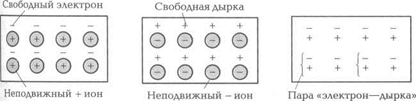 Рис.13.1                             рис.13.2             рис.13.3Хотя в обоих рассмотренных выше процессах участвуют только электроны, введение фиктивных дырок с положительным зарядом удобно с методической точки зрения.  Свободные электроны и дырки возникают не только в полупроводниках, содержащих примеси, но и в идеальных полупроводниках без примесей, если энергии внешнего источника достаточно для разрыва валентной связи. Разрыв одной валентной связи в электрически нейтральном атоме кремния эквивалентен рождению пары «электрон — дырка», изображенной условно на рис. 13.3. Этот процесс называется генерацией, или термогенерацией, если источником энергии служит тепловая энергия. Одновременно протекает и обратный процесс — рекомбинация, т.е. восстановление валентной связи при встрече электрона и дырки.Благодаря термогенерации в идеальном полупроводнике как с донорной, так и акцепторной примесью имеются свободные заряды обоих знаков. Для полупроводников п-типа свободные электроны называются основными, а дырки — неосновными носителями зарядов. Для полупроводника p-типа основными носителями зарядов служат дырки, а неосновными — электроны. В дальнейшем эти заряды будем называть основными и неосновными носителями. Концентрация основных носителей, т. е. их число в 1 см3, обычно значительно превышает концентрацию неосновных носителей.Если с помощью внешнего источника электрической энергии создать в одном полупроводниковом стержне электрическое поле напряженностью Ж, то наряду с хаотическим (тепловым) движением электронов и дырок возникнет их упорядоченное движение (дрейф) в противоположных направлениях, т.е. электрический ток, называемый током проводимости.КОНТАКТНЫЕ ЯВЛЕНИЯ
В ПОЛУПРОВОДНИКАХВ полупроводниковых приборах используются явления, возникающие на границе раздела как между полупроводниками р- и л-типов, так и между этими полупроводниками и диэлектриками, а также металлами.Контактные явления на границе раздела полупроводников р- и п-типов. Для удобства анализа воспользуемся идеализированной плоскопараллельной конструкцией границы раздела полупроводников (рис. 13.4, а). Рассмотрим сначала явления на границе раздела идеальных полупроводников р- и л-типов, в которых будем пренебрегать термогенерацией, т. е. неосновными носителямиПри разомкнутой цепи источника энергии вследствие разности концентраций свободных дырок и электронов по обе стороны от границы раздела полупроводников из полупроводника р-типа часть дырок диффундирует (перемещается) в полупроводник п- типа, а из полупроводника п-типа часть электронов диффундирует в полупроводник p-типа, полностью рекомбинируя между собой. В результате вдоль границы раздела полупроводников возникают слои неподвижных отрицательных и положительных ионов соответственно со стороны полупроводников р- и п-типов, которые образуют р-п-переход. Абсолютные значения зарядов обоих слоев одинаковые. Возникающее между этими слоями электрическое поле напряженностью % препятствует дальнейшей диффузии свободных дырок и электронов через границу раздела. При некотором значении напряженности электрического поля в р-л-переходе диффузия через границу раздела полностью прекращается. Если на границе раздела (х = 0, рис. 13.4, б) принять значение потенциала V"(0) = 0, то распределение потенциала в полупроводниках р- и п-типов будет определяться зависимостьюРазность потенциалов AU в р-п-переходе называется высотой потенциального барьера. Если к свободным торцам полупроводников р- и п-типов подключить источник энергии напряжением U < 0, то высота потенциального барьера возрастает и в цепи не будет тока. Если напряжение источника U > 0, то высота потенциального барьера уменьшится и в цепи возникнет электрический ток. Следовательно, в идеальном р-п-переходе может быть электрический ток диффузии основных носителей только одного направления.Термогенерация изменяет процессы в р-п-переходе. При увеличении потенциального барьера под действием внешнего источника энергии ток уже не равен нулю. Вследствие малой интенсивности термогенерации значение этого тока невелико.Контактные явления на границе раздела полупроводника и металла. Если потенциал выхода для металла VM меньше потенциала выхода для полупроводника л-типа VSi(n), то происходит преимущественный переход электронов из металла в полупроводник, в приграничном слое которого возникает обогащенный слой. Такая граница раздела проводит ток в обоих направлениях и используется для конструирования выводов полупроводниковых приборовЗАДАНИЕ  1.Составить  краткий конспект 2.Ответить  на  вопросы.Какая орбита электрона называется разрешенной?На которой центробежная сила уравновешивается силой притяжения электрона к ядру.Длина которой кратна длине волны де Бройля, связанной с электроном.Верны оба определения.2)Какой атом называется возбужденным?Атом, поглотивший один квант энергии.Атом, поглотивший один или несколько квантов энергии.Атом, из которого вырван электрон.3)Какой атом называется ионом?Атом, поглотивший один квант энергии.Атом, поглотивший один или несколько квантов энергии.Атом, из которого вырван электрон. •4)Какая из трех показанных на рис.  энергетических диаграмм принадлежит полупроводнику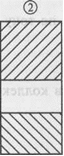 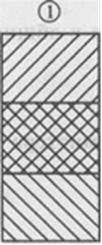 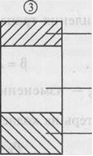 5)У какого материала зона проводимости отделена от валентной зоны узкой запрещенной зоной?У проводника.У полупроводника.У изолятора.6)Почему с увеличением температуры увеличивается проводимость полупроводникового кристалла?Увеличивается количество пар свободных носителей заряда.Увеличивается длина свободного пробега электронов.Увеличивается ширина запрещенной зоны.7)Как влияют примесные зоны в полупроводнике на процесс образования пар свободных носителей заряда?Облегчают процесс.Затрудняют процесс.Не влияют.8. Что является свободными носителями заряда в полупроводнике типа n?1. Электроны. 2. Дырки. 3. Электроны и дырки.Отчет  присылать  на  электронную  почту  nade2hda.boyko@yandeх.ru